Урок-игра  « Эта удивительная  страна-Лингвистика!»(урок –закрепление, обобщение и систематизация знаний.) Цели  урока:1.Закрепить, обобщить , систематизировать знания учащихся , полученные в 5 классе.2.Развивать логическое и образное мышление учащихся,  исследовательские и творческие навыки ,формировать чувство коллективизма и взаимопомощи.3.Воспитывать интерес к изучению русского языка и  бережное отношение к нему.Задача :Деятельностный подход к обучению по теме : «Лексикология»Оборудование:  компьютер,  ребусы,   схема маршрута, иллюстрации, тестовые здания.                                                      Содержание урока.   1 Вступительное слово учителя.-Здравствуйте, дети.Меня зовут Марина Михайловна,                                                      Я рада приветствовать вас!Давайте из этого классаОтправимся в путешествие сейчас.-Многие воспринимают русский язык только как школьный предмет. Наверное, некоторым он кажется немного скучным, трудным, требующим много внимания и времени. Но это  совсем не так. И чтобы доказать это я приглашаю вас отправиться в путешествие. Обратите внимание на тему урока. Какое ключевое слово заявлено в теме?   ( удивительная )Мы с вами должны  в этом разобраться.Чтобы  путешествие было безопасным  нам необходимо знать разделы лингвистики , уметь правильно расставлять ударения в словах, знаки препинания в предложениях, правильно вставлять пропущенные буквы, грамотно подбирать  к словам синонимы , антонимы и фразеологизмы.-Откройте тетради – это будет наш путевой дневник, запишите число, классная работа.-Итак,  отправляемся в путешествие. За каждый правильный ответ вы получите жетон, у кого их окажется больше,  тот получит медаль .и даже орден.-Для каждого путешествия продумывается (составляется) маршрут, у нас это будут станции, а право выбора предоставляется туристам.-В бюро путешествий случились неполадки : произошёл сбой компьютера :рассыпались буквы, помогите мне их собрать, а когда мы  соберём слова , то узнаем,  на каких станциях, страны Лингвистики побываем.(Слайд)1 задание.«Рассыпались буквы»Страна- стикаЛингвиСтанции- 1.тическая Теоре                 2 .эпическаяОрфо                  3.граОрфофическая                  4.сикологияЛек                   5. ческая Творч                   6..ксическая Синта                       ционнаяПунктуа Итак, какую страну мы посетим? Через какие станции проедем? –-Запишите в тетрадь: 1ряд одно  понятие из раздела «Орфография», 2ряд-из раздела «Лексика», 3ряд – из раздела «Пунктуация».                   ( проверка)-Я вижу ,мы готовы. Можно отправляться.-Итог урока.-Вот подходит к концу наше путешествие. Каким  плодотворным оно оказалось! Вы убедились, что Лингвистика- удивительная страна! Какое ключевое слово вы видите ?(удивительная)-Что же в ней необычного, удивительного?( в ней происходят разные явления  :  появляются новые слова, уходят из употребления  устаревшие, ударение  в словах падает на разные слоги, к словам можно подбирать синонимы, антонимы, фразеологизмы и т.д..)-За активное участие участники путешествия награждаются медалями.- Давайте  посмотрим, кто получил наибольшее количество жетонов. Эти ученики будут награждены орденами.-Мир знаний необъятен, и человек не должен останавливаться на достигнутом. Он должен идти дальше и дальше, совершать открытия , узнавать новое, интересное и , конечно, путешествовать. Счастливого вам пути! Вот и время расставаться.                                     Мне с вами легко было общаться.Жалко очень…Говорю вам от души.                    Запомню надолго ваши лица.  И ещё       скажу вам честно:                                Вам я желаю  никогда не огорчаться,« До чего ж вы хороши!»                                         Быть  здоровыми, умными и                                                                                                         хорошо учиться.                                                                    Вы все работали прекрасно .Я вам вручила ордена и медали. А на память… давайте сделаем фотографию, Чтоб друг друга не забывали.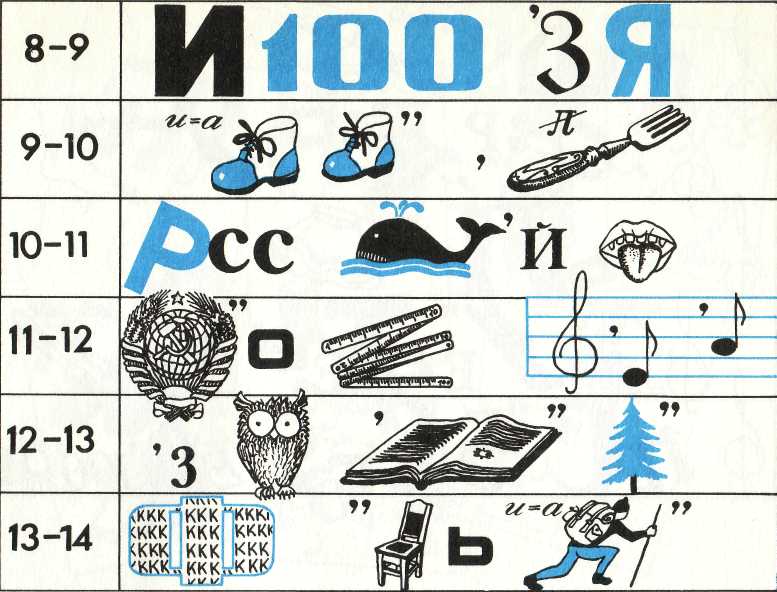 